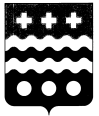 ДУМА  МОЛОКОВСКОГО  МУНИЦИПАЛЬНОГО ОКРУГАТВЕРСКОЙ ОБЛАСТИ РЕШЕНИЕРуководствуясь статьей 35.1 Федерального закона от 06.10.2003 № 131 ФЗ «Об общих принципах организации местного самоуправления в Российской Федерации», Регламентом Думы Молоковского муниципального округа, утвержденным решением Думы Молоковского муниципального округа от 11.10.2021 г. № 2 «Об утверждении Регламента Думы Молоковского муниципального округа», решением Политсовета Молоковского местного отделения партии «Единая Россия»,  Дума Молоковского муниципального округа РЕШИЛА:1. Зарегистрировать депутатское объединение Всероссийской  политической партии «Единая Россия» в Думе Молоковского муниципального округа в составе согласно приложению.2.  Настоящее решение вступает в силу со дня его принятия, подлежит размещению на официальном сайте администрации Молоковского района в информационно-телекоммуникационной сети «Интернет».Председатель ДумыМолоковского муниципального округа                                     Л.А. Бойцова Приложение к решению Думы Молоковского муниципального округа от 11.10.2021  № 3Состав депутатского объединения Всероссийской политической партии «Единая Россия» в Думе Молоковского муниципального округа1. Голубев Александр Александрович2. Цветкова Елена Викторовна3. Будкина Светлана Витальевна4. Гашкова Надежда Ивановна5. Кирилюк Сергей Сергеевич6. Бойцова Лариса Алексеевна7. Бурка Валентин Дмитриевич8. Гаврилова Ирина Николаевна9. Говоров Валерий Николаевич10. Кукунин Николай Александрович11. Погорелов Олег Дмитриевич12. Малинин Геннадий Николаевич13. Серова Ирина Николаевна14. Корчев Сергей Сергеевич	11.10.2021                                                                                                           № 311.10.2021                                                                                                           № 311.10.2021                                                                                                           № 311.10.2021                                                                                                           № 3   пгт Молоково   пгт Молоково   пгт Молоково   пгт МолоковоО регистрации депутатского объединения Всероссийской политической партии «Единая Россия»